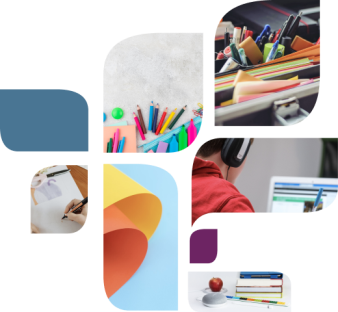 Конструктор учебных программ https://edsoo.ru/constructor/        22 марта ноября 2022 года в рамках работы методического объединения учителей географии Ярославского района,  на базе МОУ Глебовской ОШ состоялся онлайн-семинар на тему «Система работы по формированию функциональной грамотности обучающихся».        В ходе которого педагоги  познакомились с работой  конструктора рабочих программ. Перегруженный работой учитель нуждается в эффективных инструментах, облегчающих его труд. Вспомним, как мучительно дается нам планирование, разработка рабочих программ.Авторы конструктора рабочих программ избавляют учителя от  утомительного, однообразного заполнения нескончаемых таблиц, расчетов времени при планировании.Ими разработан добротный инструмент, позволяющий автоматизировать и ускорить большую часть однотипных и однообразных действий, выполняемых при разработке учебных и календарно-тематических планов.Редактор рабочих страниц программы позволяет быстро заполнить и сгенерировать титульный лист, пояснительную записку, учебно-тематический и календарно-тематический план, вписать необходимые комментарии.И, конечно, все эти документы можно быстро распечатать.Особых навыков работы с сайтом  не нужно. Разумеется, учителю, знающему азы  работы с компьютерными будет по легче работать с самого начала.